ПроектПРАВИТЕЛЬСТВО РЕСПУБЛИКИ АЛТАЙПОСТАНОВЛЕНИЕот «____» __________ 2024 г. № ______г. Горно-АлтайскО внесении изменений в Правила предоставления субсидий некоммерческим организациям, не являющимся государственными (муниципальными) учреждениями, на создание и (или) развитие центров поддержки экспорта в Республике АлтайПравительство Республики Алтай п о с т а н о в л я е т:  1. Внести в Правила предоставления субсидий некоммерческим организациям, не являющимся государственными (муниципальными) учреждениями, на создание и (или) развитие центров поддержки экспорта в Республике Алтай (официальный портал Республики Алтай в сети «Интернет»: www.altai-republic.ru, 2024, 13 февраля), следующие изменения:в абзаце первом преамбулы слова «статьей 78» заменить словами «пунктом 2 статьи 78.1»;2) в разделе I:а) в пункте 2 слова «в рамках структурного элемента – реализация регионального проекта «Акселерация субъектов малого и среднего предпринимательства», входящего в состав» заменить на «в целях достижения результата (выполнения мероприятия) регионального проекта «Акселерация субъектов малого и среднего предпринимательства», являющегося структурным элементом»;после слова «от 17 октября 2023 г. № 388» дополнить словами 
«(далее – Государственная программа)»;б) в пункте 3:слова «главному распорядителю как получателю бюджетных 
средств – Министерству экономического развития Республики Алтай 
(далее – Министерство)» заменить словами «до Министерства экономического развития Республики Алтай (далее – Министерство) как получателя бюджетных средств, осуществляющего функции главного распорядителя бюджетных средств»;в) в абзаце втором пункта 4 после слова «бизнес-миссий» знак «;» заменить знаком «,»;3) в разделе II:а) в пункте 13 слова «, а также на официальном сайте Министерства в информационно-телекоммуникационной сети «Интернет» исключить;б) в пункте 14:в абзаце первом слово «подачи» заменить словами «срока приема»;в абзаце втором слова «к Министерству» заменить словами «в Министерство»;в) в пункте 15 после слова «соответствовать» дополнить словами «категории получателей субсидии, а также»;г) в пункте 19 слова «по форме, приведенной в приложении №1 к настоящим Правилам» заменить словами «согласно прилагаемой форме»;д) пункт 22 дополнить абзацем вторым следующего содержания:«Возврат заявок участниками отбора на доработку настоящими правилами не предусмотрен.»;е) в пункте 23 слово «оценки» заменить словом «оценке»;ж) в пункте 24:слова «в течение» заменить словами «не позднее»;дополнить абзацами следующего содержания:«Решение о создании Комиссии размещается на едином портале.Участие представителей Министерства, членов Комиссии в отборе не допускается.Порядок работы Комиссии и ее состав и ее состав утверждаются Министерством и включает в себя председателя Комиссии, заместителя председателя Комиссии, секретаря Комиссии и не менее трех членов комиссии.Взаимодействие Министерства, Комиссии с участниками отбора осуществляется с использованием документов в электронной форме в соответствии с пунктом 7 настоящих Правил.»;з) в пункте 32:слова «, следующих за датой поступления от министерства заявок участников отбора, указанной в пункте 31 настоящих Правил,» заменить словами «с момента размещения на едином портале протокола вскрытия заявок»;абзацы второй и третий исключить;дополнить абзацем вторым следующего содержания:«Заявка признается надлежащей, если она соответствует критериям отбора и требованиям, указанным в объявлении о проведении отбора, при отсутствии оснований для отклонения заявки и отказа в предоставлении субсидии.»;и) в пункте 33:в абзаце первом после слова «заявки» дополнить словами «и отказа в предоставлении субсидии являются:»;в абзаце втором после слова «отбора» дополнить словами «категории получателей субсидии, а также»;к) в пункте 34 после слова «категории» дополнить словами «получателей субсидии»;л) пункте 35 изложить в следующей редакции:«35. По результатам рассмотрения заявок не позднее 1-го рабочего дня со дня окончания срока рассмотрения заявок Министерством подготавливается протокол подведения итогов, включающий информацию о победителе (победителях) отбора с указанием размера субсидии, предусмотренной ему для предоставления, об отклонении заявок участников отбора с указанием оснований для их отклонения.»;м) пункт 36 исключить;н) в пункте 37:в абзаце первом слова «руководителя Министерства (уполномоченного им лица)» заменить словами «членами Комиссии»;в абзаце шестом после слова «субсидии» дополнить словами «, которое оформляется в виде приказа Министерства в течение 1-го рабочего дня с момента подписания протокола подведения итогов.»;дополнить абзацем седьмым следующего содержания:«Участники отбора, в отношении которых принято решение об отклонении заявки и отказе в предоставлении субсидии, информируется Министерством о принятом решении с указанием оснований для отклонения и отказа в предоставлении субсидии в системе «Электронный бюджет» в течение 1-го рабочего дня с даты размещения протокола подведения итогов на едином портале.»;4) в разделе III:а) пункт 43 изложить в следующей редакции:«Субсидия предоставляется при условии соответствия получателя субсидии (участника отбора) категории получателей субсидии, критериям и требованиям, установленным пунктами 11 и 44, на дату рассмотрения заявки, а также при условии заключения соглашения в порядке, установленном пунктом 48 настоящих Правил.»;б) пункт 44 дополнить абзацем двенадцатым следующего содержания:«Субсидии предоставляются на финансовое обеспечение затрат получателя субсидии (участника отбора) в соответствии с направлениями расходования субсидии из федерального бюджета и бюджета субъекта Российской Федерации на финансирование центра поддержки экспорта, приведенными в приложении № 1 к требованиям к реализации мероприятия по созданию и (или) развитию центров поддержки экспорта, осуществляемого субъектами Российской Федерации, бюджетам которых предоставляются субсидии на государственную поддержку малого и среднего предпринимательства, а также физических лиц, применяющих специальный налоговый режим «Налог на профессиональный доход», в субъектах Российской Федерации в целях достижения целей, показателей и результатов региональных проектов, обеспечивающих достижение целей, показателей и результатов федерального проекта «Акселерация субъектов малого и среднего предпринимательства», входящего в состав национального проекта «Малое и среднее предпринимательство и поддержка индивидуальной предпринимательской инициативы», и требованиям к центрам поддержки экспорта, утвержденным приказом Министерства экономического развития Российской Федерации от 18 февраля 2021 г. № 77.»;в) в пункте 45:по тексту слова «предложением (заявкой)» заменить словом «заявкой»;в абзацах тринадцатом и четырнадцатом после слов «услуг центра» слово «поддержки» исключить;г) пункт 47 исключить;д) пункт 50 исключить;е) в пункте 51 после слов «направляет его» дополнить словами «в системе «Электронный бюджет»;ж) в пункте 53 после слова «правопреемником» дополнить словами «получателя субсидии»;з) в пункте 55 после слов «в соглашении» дополнить словами «и принимаются равными значению результатов, установленных на соответствующий финансовый год соглашением о реализации регионального проекта «Акселерация субъектов малого и среднего предпринимательства», заключенным между Министерством и Министерством экономического развития Российской Федерации, и Государственной программой»;и) в пункте 59 дополнить абзацами следующего содержания:«Неиспользованные в отчетном финансовом году средства субсидии в случае отсутствия решения Министерства об их использовании, подлежат возврату получателем субсидии в республиканский бюджет Республики Алтай.Для подтверждения потребности в неиспользованных средствах субсидии в очередном финансовом году получатель субсидии в срок до 15 февраля года, следующего за отчетным, направляет в Министерство письменное обоснование, содержащее информацию о наличии неисполненных обязательств, источником финансового обеспечения которых являются не использованные на начало текущего финансового года остатки субсидии, и подтверждающие документы в соответствии с формой, утвержденной приказом Министерства финансов Республики Алтай от 28 января 2022 г. № 18-п. Министерство на основании представленных документов принимает решение о подтверждении или об отказе в подтверждении потребности в неиспользованных средствах субсидии в очередном финансовом году. Основанием для принятия Министерством решения об отказе в подтверждении потребности в неиспользованных средствах субсидии в очередном финансовом году является отсутствие у получателя субсидии взятых на себя, но не исполненных в отчетном финансовом году обязательств, источником финансового обеспечения которых являются не использованные на начало текущего финансового года остатки субсидии.»;к) в пункте 60:слово «Получатель» заменить словом «получатель»;л) в пункте 62:слово «Получатель» заменить словом «получатель»;м) пункт 64 исключить;н) в пункте 69:по тексту слово «Получатель» заменить словом «получатель»;5) слова в наименовании раздела V «V. Заключительные положения» заменить словами «VI. Заключительные положения».      Глава Республики Алтай,   Председатель Правительства   Республики Алтай 					        О.Л. ХорохординПОЯСНИТЕЛЬНАЯ ЗАПИСКАк проекту постановления Правительства Республики Алтай 
«О внесении изменений в Правила предоставления субсидий некоммерческим организациям, не являющимся государственными (муниципальными) учреждениями, на создание и (или) развитие центров поддержки экспорта в Республике Алтай»Субъектом нормотворческой деятельности является Правительство Республики Алтай. Разработчиком проекта постановления Правительства Республики Алтай «О внесении изменений в Правила предоставления субсидий некоммерческим организациям, не являющимся государственными (муниципальными) учреждениями, на создание и (или) развитие центров поддержки экспорта в Республике Алтай» (далее – проект постановления) является Министерство экономического развития Республики Алтай (далее – Министерство).Предметом правового регулирования проекта постановления является внесение изменений в постановление Правительства Республики Алтай от 12 февраля 2024 г. № 32 «Об утверждении Правил предоставления субсидий некоммерческим организациям, не являющимся государственными (муниципальными) учреждениями, на создание и (или) развитие центров поддержки экспорта в Республике Алтай» в части правок редакционного характера.Целью принятия проекта постановления является приведение законодательства Республики Алтай в соответствие с федеральным законодательством.Правовым основанием принятия проекта постановления являются:абзац второй пункта 4 статьи 78.1 Бюджетного кодекса Российской Федерации, согласно которому порядок предоставления субсидий из федерального бюджета, бюджетов субъектов Российской Федерации, местных бюджетов, если данный порядок не определен решениями, предусмотренными абзацем первым указанного пункта, устанавливается соответственно нормативными правовыми актами Правительства Российской Федерации, высшего исполнительного органа государственной власти субъекта Российской Федерации, муниципальными правовыми актами местной администрации, которые должны соответствовать общим требованиям, установленным Правительством Российской Федерации;постановление Правительства Российской Федерации от 25 октября 2023 г. № 1782 Об утверждении общих требований к нормативным правовым актам, муниципальным правовым актам, регулирующим предоставление из бюджетов субъектов Российской Федерации, местных бюджетов субсидий, в том числе грантов в форме субсидий, юридическим лицам, индивидуальным предпринимателям, а также физическим лицам - производителям товаров, работ, услуг и проведение отборов получателей указанных субсидий, в том числе грантов в форме субсидий»;Экспертное заключение Министерства юстиции Российской Федерации от 5 марта 2024 г. № 04/02-553 по результатам проведения правовой экспертизы на постановление Республики Алтай от 12.02.2024 № 32 «Об утверждении Правил предоставления субсидий некоммерческим организациям, не являющимся государственными (муниципальными) учреждениями, на создание и (или) развитие центров поддержки экспорта в Республике Алтай».В отношении проекта постановления проведена оценка регулирующего воздействия в соответствии с Законом Республики Алтай 
от 29 мая 2014 г. № 16-РЗ «Об оценке регулирующего воздействия проектов нормативных правовых актов и экспертизе нормативных правовых актов в Республике Алтай», в результате которой положения, вводящие избыточные обязанности, запреты и ограничения для субъектов предпринимательской и иной экономической деятельности или способствующие их введению, а также положения, способствующие возникновению необоснованных расходов субъектов предпринимательской и иной экономической деятельности и республиканского бюджета Республики Алтай, не выявлены По проекту постановления проведена антикоррупционная экспертиза в установленном федеральным законодательством и законодательством Республики Алтай порядке, в результате которой наличие в проекте постановления положений, способствующих созданию условий для проявления коррупции, не выявлено.Принятие проекта постановления не потребует признания утратившими силу, приостановления, изменения или принятия иных нормативных правовых актов Республики Алтай.Принятие проекта постановления не потребует дополнительных расходов, финансируемых за счет средств республиканского бюджета Республики Алтай. Исполняющий обязанности министра экономического развития Республики Алтай 			 С.С. БоровиковПЕРЕЧЕНЬнормативных правовых актов Республики Алтай, подлежащих признанию утратившими силу, приостановлению, изменению                           или принятию в случае принятия проекта постановления Правительства Республики Алтай «О внесении изменений в Правила предоставления субсидий некоммерческим организациям, не являющимся государственными (муниципальными) учреждениями, на создание и (или) развитие центров поддержки экспорта в Республике Алтай»Принятие проекта постановления Правительства Республики Алтай 
«О внесении изменений в Правила предоставления субсидий некоммерческим организациям, не являющимся государственными (муниципальными) учреждениями, на создание и (или) развитие центров поддержки экспорта в Республике Алтай» не потребует принятия, признания утратившими силу, приостановления или изменения нормативных правовых актов Республики Алтай.СПРАВКАо проведении антикоррупционной экспертизы В соответствии с Порядком проведения антикоррупционной экспертизы нормативных правовых актов Главы Республики Алтай, Председателя Правительства Республики Алтай и Правительства Республики Алтай и проектов нормативных правовых актов Республики Алтай, разрабатываемых исполнительными органами государственной власти Республики Алтай, утвержденным постановлением Правительства Республики Алтай от 24 июня 2010 г. № 125, Министерством экономического развития Республики Алтай проведена антикоррупционная экспертиза проекта постановления Правительства Республики Алтай 
«О внесении изменений в Правила предоставления субсидий некоммерческим организациям, не являющимся государственными (муниципальными) учреждениями, на создание и (или) развитие центров поддержки экспорта в Республике Алтай», в результате которой в проекте нормативного правового акта положений, способствующих созданию условий для проявления коррупции, не выявлено.Исполняющий обязанности министра                                                                                            С.С. Боровиков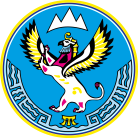 МИНИСТЕРСТВОЭКОНОМИЧЕСКОГО РАЗВИТИЯ РЕСПУБЛИКИ АЛТАЙ(МИНЭКОНОМРАЗВИТИЯ РА)АЛТАЙ РЕСПУБЛИКАНЫНГ ЭКОНОМИКАЛЫК ÖЗӰМИНИ НГ МИНИСТЕРСТВОЗЫ(АР МИНЭКОНОМÖЗӰМИ)В.И. Чаптынова ул., д. 24, г. Горно-Алтайск, Республика Алтай, 649000; Тел/факс. (388 22) 2-65-95;  e-mail: mineco@altaigov.ru; https://минэко04.рф В.И. Чаптынова ул., д. 24, г. Горно-Алтайск, Республика Алтай, 649000; Тел/факс. (388 22) 2-65-95;  e-mail: mineco@altaigov.ru; https://минэко04.рф В.И. Чаптынова ул., д. 24, г. Горно-Алтайск, Республика Алтай, 649000; Тел/факс. (388 22) 2-65-95;  e-mail: mineco@altaigov.ru; https://минэко04.рф 